АВТОНОМНАЯ НЕКОММЕРЧЕСКАЯ ОРГАНИЗАЦИЯДОПОЛНИТЕЛЬНОГО ПРОФЕССИОНАЛЬНОГО ОБРАЗОВАНИЯ«ОБРАЗОВАНИЕ-РУССКОЕ СЛОВО»Программа дополнительного профессионального образования (повышения квалификации)«Оценка качества естественно-научного образованияв начальной школе»16 часовАвтор программы:Селютина О.А.,заместитель директора по УМРМосква – 2021РАЗДЕЛ 1. «ХАРАКТЕРИСТИКА ПРОГРАММЫ»Цель реализации программы.Совершенствование профессиональных компетенций обучающихся в области оценки качества естественно-научного образования в начальной школе.Совершенствуемые компетенцииПланируемые результатыКатегория обучающихся: уровень образования – ВО, направление подготовки – «Педагогическое образование», область профессиональной деятельности – образование, вид профессиональной деятельности – начальное общее образование.Программа реализуется с применением дистанционных образовательных технологий.Режим занятий: доступ к образовательной платформе организации круглосуточно при соблюдении установленных сроков обучения.Трудоёмкость обучения – 16 часов.Календарный учебный график занятийРАЗДЕЛ 2. «СОДЕРЖАНИЕ ПРОГРАММЫ»2.1. Учебный (тематический) план2.2. Учебная программаРАЗДЕЛ 3. «ФОРМЫ АТТЕСТАЦИИ И ОЦЕНОЧНЫЕ МАТЕРИАЛЫ»Предполагается проводить текущий контроль и итоговую аттестацию.Цель текущего контроля и итоговой аттестации – проверить, насколько обучающиеся усвоили предлагаемый им учебный материал, и продемонстрировать уровень владения профессиональными компетенциями в области оценки качества естественно-научного образования в начальной школе.3.1. Текущий контрольТекущий контроль проводится после изучения темы в форме зачёта-онлайн (заочно) на основании положительного оценивания тестовых заданий с выбором ответа (Приложение 1).Критерии оценивания текущего контроля в форме тестовых заданий с выбором ответа3.2. Итоговая аттестацияИтоговая аттестация осуществляется в форме зачёта-онлайн (заочно) как совокупность текущего контроля на основании положительного оценивания тестовых заданий.3.3. Контрольно-измерительные материалыРАЗДЕЛ 4. «ОРГАНИЗАЦИОННО-ПЕДАГОГИЧЕСКИЕ УСЛОВИЯ РЕАЛИЗАЦИИ ПРОГРАММЫ»Материально-технические условия реализации программыДля реализации программы необходимо следующее материально-техническое обеспечение: компьютерное оборудование для использования видео и аудиовизуальных средств обучения;система дистанционного обучения АНТИТРЕНИНГИ;доступ к сети Интернет.Образовательные технологии, используемые в процессе реализации программыПрограмма реализуется с использованием дистанционных образовательных технологий. Для каждой темы разработаны учебно-методические и оценочные материалы, которые позволяют слушателям самостоятельно осваивать содержание программы. Все учебные ресурсы размещены в информационной среде на платформе дистанционного обучения Антитренинги.Учебно-методическое обеспечение и информационное обеспечение программыСписок литературыТестовые задания УТВЕРЖДАЮДиректор АНО ДПО«ОБРАЗОВАНИЕ-РС»
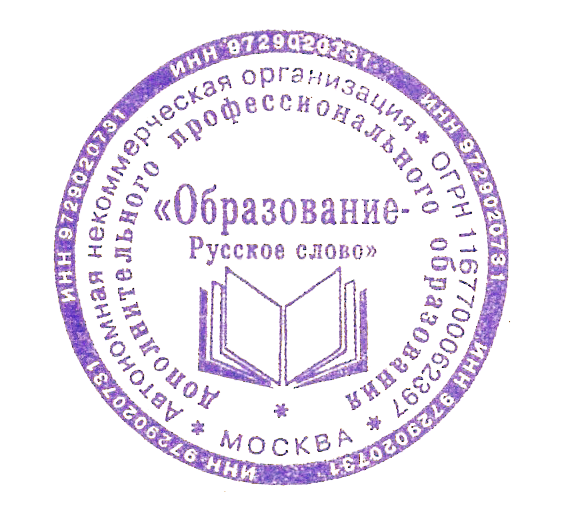 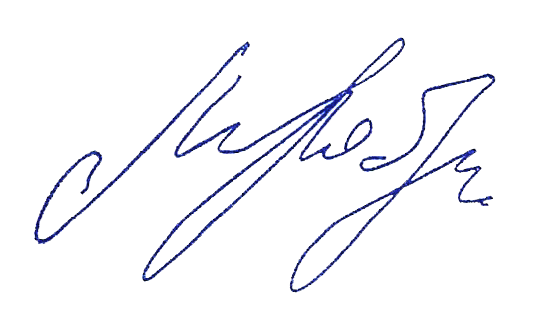 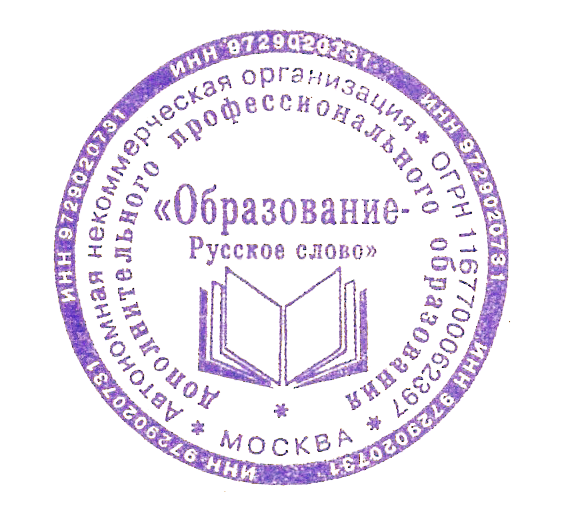 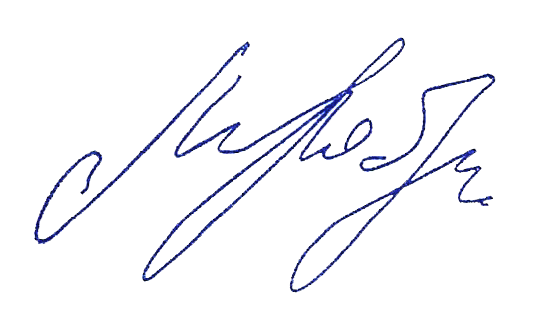 ____________________М.И. Лобзина 
«30» ___ноября__ 2021 года№ п/пКомпетенцииНаправление подготовки 44.03.01Педагогическое образование№ п/пКомпетенцииБакалавриат№ п/пКомпетенцииКод компетенцииСпособен осуществлять контроль и оценку формирования результатов образования обучающихся, выявлять и корректировать трудности в обученииОПК-5№п/пЗнать-уметьНаправление подготовки 44.03.01Педагогическое образование№п/пЗнать-уметьБакалавриат№п/пЗнать-уметьКод компетенции11.УметьОценивать качество естественно-научного образования в начальной школеЗнатьМетодические особенности оценки качества естественно-научного образования в начальной школеОПК-5Календарный месяц, в котором проводится обучение по программеСрок проведения обучения по программеВ соответствии со сроками реализации Проекта «Российское образование для всех»Срок освоения программы, включая итоговую аттестацию и самостоятельную работу – 16 часов в течение 2–х недель.№ п/пНаименование разделов (модулей) и темВнеаудиторная работаВнеаудиторная работаВнеаудиторная работаФормы контроля№ п/пНаименование разделов (модулей) и темВидеолекцииПрактические и др. формы занятияТрудоёмкость, часыФормы контроля1.Оценка качества естественно-научного образования в начальной школе41216Зачёт-онлайн(заочно)Тестирова-ние Зачёт-онлайн(заочно)Тестирова-ние 2.Итоговая аттестацияЗачёт на основании совокупности выполненных работЗачёт на основании совокупности выполненных работЗачёт на основании совокупности выполненных работЗачёт на основании совокупности выполненных работЗачёт на основании совокупности выполненных работИТОГОИТОГО41216№ п/пВиды учебных занятий, учебных работСодержаниеТема 1. Оценка качества естественно-научного образования в начальной школеИнтерактивная лекция – визуализация, 2 часаМеждународные исследования качества образования и успехов школьников по отдельным дисциплинам. Исследование TIMSSТема 1. Оценка качества естественно-научного образования в начальной школеПрактическое занятие,4 часаПроведение сравнительного анализа результатов международного исследования качества естественно-научного образования в начальной школеТема 1. Оценка качества естественно-научного образования в начальной школеПрактическое занятие,3 часаИзучение состояния естественно-научного образования по результатам TIMSS и PISAТема 1. Оценка качества естественно-научного образования в начальной школеИнтерактивная лекция – визуализация, 2 часаМетодические особенности оценки качества естественно-научного образования Тема 1. Оценка качества естественно-научного образования в начальной школеПрактическое занятие,4 часаТестирование, 1 часИзучение методических рекомендации и инструкции по решению заданий международного исследования TIMSSИтоговая аттестацияЗачёт на основании совокупности выполненных работЗачёт на основании совокупности выполненных работОцениваемый показательКол.баллов, обеспечивающих получение:Кол.баллов, обеспечивающих получение:Кол.баллов, обеспечивающих получение:Кол.баллов, обеспечивающих получение:Оцениваемый показательЗачётаОценки за дифференцированный зачётОценки за дифференцированный зачётОценки за дифференцированный зачётОцениваемый показательЗачётаудовлетворительнохорошоотличноПроцент набранных баллов из 100% возможныхОт 60% и выше70%80%90% и болееКоличество тестовых заданий:106789 и болееПредмет оцениванияФормы и методы оцениванияХарактеристика оценочных материаловПоказатели оцениванияКритерии оцениванияКомплект оценочных средствВиды аттестацииОПК-5Способен осуществлять контроль и оценку формирования результатов образования обучающихся, выявлять и корректировать трудности в обученииТестирование.Тестовые задания с выбором ответа отражают уровень усвоения теоретического материала в рамках учебной программы.Демонстрация компетентности по оцениваемой компетенции при выполнении заданий текущего контроля и итоговой аттестации.Степень усвоения пройденного мате-риалаРезультаты тестирования оцениваются положительно, если правильные ответы даны на 60% вопросов и более.Тестовые задания.Текущий контроль. Итоговая аттестацияОсновная литератураВиноградова Н.Ф. Самостоятельная работа учащихся на уроках окружающего мира / Н.Ф. Виноградова, Г.С. Калинова // Начальное образование. – 2019. – Т. 7, № 3. – С. 43-47Основная литератураЛисичкин Г.В. Естественнонаучное образование: проблемы оценки качества. Сборник. / Под общей ред. проф. Г.В. Лисичкина. М.: Издательство Московского университета, 2018. – 248 с.Основная литератураПентин А.Ю., Никифоров Г.Г., Никишова Е.А. Основные подходы к оценке естественнонаучной грамотности // «Отечественная и зарубежная педагогика» № 4 Т.1 (61) 2019Основная литератураПентин А.Ю., Никифоров Г.Г., Никишова Е.А. Формы использования заданий по оцениванию и формированию естественнонаучной грамотности в учебном процессе // «Отечественная и зарубежная педагогика» № 4 Т.1 (61) 2019Дополнительная литератураГринченко, И. С. Современные средства оценивания результатов обучения / И.С. Гринченко. - М.: Перспектива, 2018. - 132 c.Дополнительная литератураСамылкина, Н. Н. Современные средства оценивания результатов обучения / Н.Н. Самылкина. - М.: Лаборатория знаний, 2015. - 811 c.Дополнительная литератураТрофимова, А.Н. Система оценивания планируемых результатов с учетом требований ФГОС. Начальная школа. Комплексно-целевые программы. ФГОС / А.Н. Трофимова. - М.: Учитель, 2017. - 114 c.Интернет-источникиКонтроль и оценка качества естественнонаучного образования младших школьников [Электронный источник] / https://nsportal.ru/shkola/estestvoznanie/library/2014/02/19/kontrol-i-otsenka-kachestva-estestvennonauchnogo (дата обращения 26.11.2021)Интернет-источникиКонтроль и оценка результатов обучения в начальной школе [Электронный источник] / https://mosmetod.ru/metodicheskoe-prostranstvo/nachalnaya-shkola/normativno-pravovaya-dokumentatsiya/kontrol-i-otsenka-rezultatov-obucheniya-v-nachalnoj-shkole.html (дата обращения 26.11.2021)Интернет-источникиМеждународное исследование по оценке качества математического и естественно-научного образования [Электронный источник] / http://www.centeroko.ru/timss19/timss2019_info.html (дата обращения 26.11.2021)Интернет-источникиПрактико-ориентированные задания на уроках курса «Окружающий мир» в начальной школе как средство развития естественнонаучной грамотности учащихся [Электронный источник] / https://open-lesson.net/5614/ (дата обращения 26.11.2021)Интернет-источникиПрактическая итоговая работа «Формирование естественнонаучной  грамотности младшего школьника» [Электронный источник] / https://infourok.ru/itogovaya-rabota-formirovanie-estestvennonauchnoj-gramotnosti-mladshego-shkolnika-4386460.html (дата обращения 26.11.2021)Вопрос 1.Вопрос 1.Какие международные исследования проверяют качество образования и успехов школьников по отдельным дисциплинам?Какие международные исследования проверяют качество образования и успехов школьников по отдельным дисциплинам?аPIRLSбPISAвTIMSSгTALISВопрос 2.Вопрос 2.Укажите причины участия российских школьников в международных исследованиях качества образования и успехов по отдельным дисциплинам?Укажите причины участия российских школьников в международных исследованиях качества образования и успехов по отдельным дисциплинам?аУчастие в международных исследованиях позволяет оценить эффективность стратегических решений в области образованиябУчастие в международных исследованиях позволяет определить универсальной показатель качества образования в страневУчастие в международных исследованиях помогает достаточно объективно оценить уровень образования и сравнить его с другими странамигУчастие в международных исследованиях позволяет использовать самые современные мониторинговые технологии в проведении собственных исследований качества образования на федеральном и региональном уровняхВопрос 3.Вопрос 3.Какие международные исследования проверяют естественно-научную грамотность школьников?Какие международные исследования проверяют естественно-научную грамотность школьников?аPIRLSбPISAвTIMSSгICILSВопрос 4.Вопрос 4.В каком международном исследовании проверяется качество естественно-научного образования в начальной школе?В каком международном исследовании проверяется качество естественно-научного образования в начальной школе?аPIRLSбPISAвTIMSSгICILSВопрос 5.Вопрос 5.Ученики каких классов участвуют в международном исследовании TIMSS?Ученики каких классов участвуют в международном исследовании TIMSS?аУченики 4-х классовбУченики 9-х классоввУченики 8-х классовгУченики 11-х классовВопрос 6.Вопрос 6.Какой уровень естественно-научной подготовки показали 60% российских четвероклассников на международных исследованиях по оценке качества естественно-научного образования?Какой уровень естественно-научной подготовки показали 60% российских четвероклассников на международных исследованиях по оценке качества естественно-научного образования?аВысший и высокий бВысокий и средниевСредний и низкийгНизкийВопрос 7.Вопрос 7.Какие виды познавательной деятельности проверяют задания международных исследований по оценке качества естественно-научного образования в начальной школе?Какие виды познавательной деятельности проверяют задания международных исследований по оценке качества естественно-научного образования в начальной школе?аЗнаниебПрименениевРассуждениегОцениваниеВопрос 8.Вопрос 8.Какого учебного материала нет в программе по окружающему миру в начальной школе?Какого учебного материала нет в программе по окружающему миру в начальной школе?аПрактически нет учебного материала по физикебПрактически нет учебного материала по химиивПрактически нет учебного материала по биологиигНе рассматриваются вопросы размножения и наследственностиВопрос 9.Вопрос 9.Почему российские школьники успешно отвечают даже на те вопросы международных исследований, которые они не изучают в школе?Почему российские школьники успешно отвечают даже на те вопросы международных исследований, которые они не изучают в школе?аВзрослые члены семьи много занимаются с ребёнком до его поступления в школу бРоссийские школьники имеют очень высокий уровень направленности на успешное обучениевРоссийские родители оказывают существенную помощь своим детям в их обучении в школегРоссийские дети несколько позже начинают своё обучение в школе, чем в других странахВопрос 10.Вопрос 10.С чем связана динамика роста результатов российских школьников на международных исследованиях по оценке качества естественно-научного образования в начальной школе?С чем связана динамика роста результатов российских школьников на международных исследованиях по оценке качества естественно-научного образования в начальной школе?аСо смещением акцента с формирования предметных знаний, умений и навыков на развитие у младшего школьника умения учитьсябС формированием умения выполнять знания на репродуктивном уровневС успешным введением ФГОС начального общего образованиягС увеличением экспериментальной составляющей предмета «Окружающий мир»